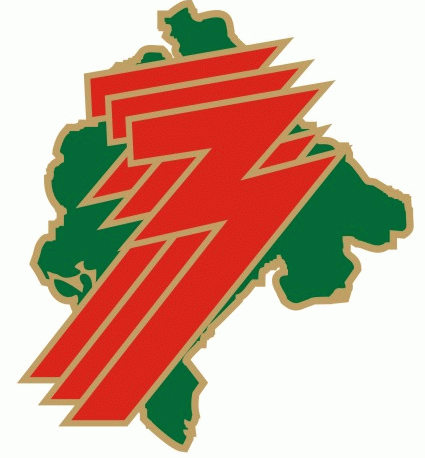 KONKURS ZA  IZBOR IZVOĐAČA JAVNIH RADOVA Zavod za zapošljavanje Crne Gore raspisuje Konkurs br. 0301-.7948/3Predmet konkursaIzbor izvođača ekološko - komunalnih i drugih programa javnih radova u susret zimskoj  turističkoj sezoni 2015/2016 godine, za najmanje 200 nezaposlenih lica iz evidencije Zavoda.  Programi se izvode u sjevernim i manje razvijenim opštinama Crne Gore: Pljevlja, Žabljak, Bijelo Polje, Mojkovac, Berane, Andrijevica, Plav, Rožaje, Gusinje, Petnjica, Nikšić, Šavnik, Plužine, Kolašin, Danilovgrad, Ulcinj i Cetinje.Ukupna indikativna suma na raspolaganju za realizaciju predmeta konkursa iznosi 200.000 €.Mjerilo za raspoređivanje učešća  pojedine opštine u raspoloživim sredstvima za realizacuju predmeta konkursa je  je procentualno učešće nezaposlenih lica za koje se program realizuje iz te opštine u ukupno nezaposlenim licima iz opština u kojima se program realizuje, prema podacima Zavoda (stanje na dan 31/06/2015.god.). Ako je broj zahtjeva iz pojedine opštine manji od broja koji opredjeljuje navedeno procentualno učešće opštine, u tom slučaju razlika se raspoređuje na ostale opštine.Ciljevi konkursaPovećanje zaposlenosti nezaposlenih lica iz evidencije Zavoda, prioritetno teže zapošljivih lica;Podrška u realizaciji programa od javnog interesa;Unapređenje imidža Crne Gore kao turističke destinacije i ekološke države.Ciljevi programaRadna i socijalna uključenost nezaposlenih, prioritetno teže zapošljivih lica, kroz realizaciju programa od javnog interesa.Ciljna grupa Ciljnu grupu programa čine nezaposlena lica iz evidencije Zavoda, prioritetno teže zapošljiva lica koja su identifikovana kao: dugoročno nezaposlenalica, mladi do 24 godine, stariji od 50 godina, pripadnici RE populacije, korisnici novčane naknade i socijalnih davanja,  kao i lica  sa invaliditetom i druga nezaposlena lica kojima se omogućava radna i socijalna uključenost i ublažavanje posledice dugoročne nezaposlenosti.Podnosilac zahtjeva Zahtjev (Obrazac JR za realizaciju programa) mogu podnositi lica registrovana za obavljanje poslova iz programa javnog rada. Zahtjev treba da sadrži: opis rada i njegovo trajanje;broj i strukturu učesnika javnog rada;podatke o partnerima (naziv, sjedište, podatke o zastupniku, PIB i žiro račun izvođača javnog rada); obaveze partnera – učešće u finansiranju programa javnog rada izraženo u eurima;predračunska vrijednost izvođenja javnog rada - troškovnik izvođenja programa posebno, troškovi rada lica uključenih u javni rad.Zahtjeve će pregledati i ocjenjivati Komisija za izbor programa APZ-a.Selekcija zahtjeva Administrativna usaglašenost                   –   potpunost zahtjeva;Opravdanost podnosioca zahtjeva   -        postojanje uslova podnosioca zahtjeva za realizaciju programa.Komisija za izbor programa APZ- a neće razmatrati administrativno neusaglašene i neopravdane zahtjeve. Kriterijum izbora izvođačaRelevantnost programa                             –    ocjena značaja realizacije programa za ciljnu grupu                                                                                       ( od 4 do 20 bodova).Maksimalan rezultat koji se može ostvariti po ovom kriterijumu je 20 bodova..Održivost                                               -     ocjena nivoa održivosti  predloženih programskih  aktivnosti                                                                                         ( od 2 do 10 bodova).Maksimalan rezultat koji se može ostvariti po ovom kriterijumu je 10 bodova. Vrijeme i mjesto podnošenja zahtjevaKonkurs za  izvođače programa javnog rada otvoren je 8 dana od dana objavljivanja u sredstvima javnog informisanja i na sajtu Zavoda -   http://www.zzzcg.org Zahtjev za realizaciju programa javnog rada podnosi se, u dva primjerka, birou rada, prema sjedištu podnosioca zahtjeva, od 9.00 h do 15.00 h, na obrascu JR – Zahtjev za realizaciju programa javnog rada sa prilozima koji su predviđeni tim obrascem i koji se mogu dobiti u birou rada, ili preuzeti na slijedećoj adresi http://www.zzzcg.org. Odluku o izboru izvođača programa javnog rada donosi Upravni odbor Zavoda, u roku od 10 dana od dana isteka roka za podnošenje zahtjeva. Podnosilac zahtjeva će, u pisanoj formi biti obavješten o ishodu zahtjeva, u roku od 5 dana od dana donošenja odluke o izboru programa.InformacijeMeđusobna prava, obaveze i odgovornosti Zavoda, izabranog izvođača javnog rada i ostalih partnera u javnom radu, uređuju se ugovorom o realizaciji javnog rada saglasno Pravilniku o uslovima, načinu, kriterijumima i obimu sprovođenja mjera aktivne politike zapošljavanja (»Sl. list CG« br. 27/2012). Zavod vrši pripremu kandidata za uključivanje u program javnog rada, a izabrani izvođač vrši izbor učesnika ovog programa. Međusobna prava, obaveze i odgovornosti izabranog izvođača i učesnika javnog rada, uređuju se ugovorom o radu.Ostale informacije u vezi sa konkursom, zainteresovana lica mogu dobiti u birou rada, prema svom sjedištu. 